ONTARIO COLLEGES ATHLETIC ASSOCIATION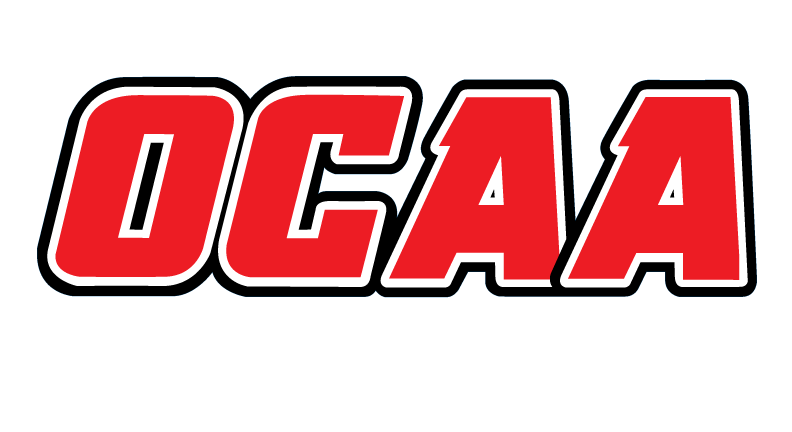 2021-2022 STANDARDIZED TEAM ROSTER The information collected in this form is used and disclosed by the Ontario Colleges Athletic Association (OCAA) in accordance with the terms The Personal Information Protection Policy.  For further information about OCAA collection, use and disclosure of personal information, see our Personal Information Protection Policy at www.ocaa.com.AS OF:Jan. 31, 2022School:School:Niagara CollegeNiagara CollegeTeam:Team:Men’s VolleyballMen’s VolleyballMen’s VolleyballMen’s VolleyballFirst NameFirst NameFirst NameLast NameLast Name##POSHeightHometownHometownSecondary SchoolSecondary SchoolSecondary SchoolYearName Pronunciation Name Pronunciation Name Pronunciation ZacharyZacharyZacharyMiltonMilton11Left Side6’3Port Perry, ONPort Perry, ONPPHSPPHSPPHS1Zachary MiltonZachary MiltonZachary MiltonColinColinColinPrelazPrelaz22Left Side6’4Chatham, ONChatham, ONCKSSCKSSCKSS2Colin Pre-lazColin Pre-lazColin Pre-lazKoleKoleKolePopatPopat33Opposite6’3Port Colbourne, ONPort Colbourne, ONCentennial HSCentennial HSCentennial HS1Kole Pol-potKole Pol-potKole Pol-potConnorConnorConnorGambellGambell66Left Side6’1Thorold, ONThorold, ONThorold S.S. Thorold S.S. Thorold S.S. 1Connor GambleConnor GambleConnor GambleAshtonAshtonAshtonNieuwetsNieuwets88Middle5’11St. Catharines, ONSt. Catharines, ONEden HSEden HSEden HS1Ashton New-wetsAshton New-wetsAshton New-wetsCarterCarterCarterThurmanThurman1111Setter6’2Balgonie, SKBalgonie, SKGreenall HSGreenall HSGreenall HS1Carter Thur-manCarter Thur-manCarter Thur-manTiernanTiernanTiernanCurrieCurrie1212Opposite6’6Carleton Place, ONCarleton Place, ONCPHSCPHSCPHS1Teer-nan CurryTeer-nan CurryTeer-nan CurryAlecAlecAlecMurrayMurray1313Opposite6’3Mitchell, ONMitchell, ONMitchell District High Mitchell District High Mitchell District High 1Alec MurrayAlec MurrayAlec MurrayDallas Dallas Dallas MelnickMelnick1515Opposite6’1Niagara Falls, ONNiagara Falls, ONA.N. MyerA.N. MyerA.N. Myer2Mel-nickMel-nickMel-nickColtonColtonColtonBorkowskiBorkowski1616Opposite6’5Barrie, ONBarrie, ONEastviewEastviewEastview4Col-ton Bor-cow-skiCol-ton Bor-cow-skiCol-ton Bor-cow-skiCoaching Staff:PositionNameName PronunciationYearHead CoachTommy SloanTommy Sloan4Assistant CoachBen FillmoreBen Fill-more2Assistant CoachMitch SawatskyMitch Sa-wat-ski2Assistant CoachKailey Preece-FlondersKailey Preece-Flonders2Assistant CoachNick BuckboroughNick Buck-bur-oh1Athletic TherapistKelsie StundenKelsie Stun-den